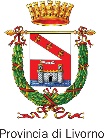 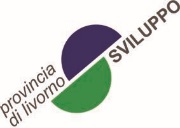 INFORMATIVA PARTECIPANTI CORSI(artt. 13 e 14 Regolamento Europeo 679/2016 – GDPR)TITOLARE DEL TRATTAMENTO  Provincia Livorno Sviluppo, Piazza del Municipio 4, Livorno  - Mail  provincia.sviluppo@provinciasviluppo.it GENERALITA’Provincia Livorno Sviluppo considera i dati personali, appartenenti a coloro che accedono alle attività formative rese disponibili, di estrema importanza per lo svolgimento della propria mission e per il raggiungimento degli obiettivi. Essi hanno valenza strategica e sono trattati in quadro di trasparenza, riservatezza e sicurezza, garantendo l’applicazione della normativa vigente, con particolare riguardo alla disciplina del Regolamento Europeo 679/2016.BASE GIURIDICALa base giuridica del trattamento è il consenso dell’interessato. Nella considerazione che i dati personali richiesti sono indispensabili per la partecipazione all’attività formativa la sottoscrizione dell’istanza di ammissione, con contestuale consegna della presente informativa, costituisce anche autorizzazione al trattamento. Analogamente è il consenso dell’interessato che consente il trattamento dei dati personali in relazione ai servizi di orientamento, recruitment e selezione risorse umane.MODALITA’Provincia Livorno Sviluppo tratta i dati personali in forma sia cartacea che digitale.Nel quadro di previsioni normative o di esigenze tecniche od operative esclusivamente collegate al raggiungimento delle finalità indicate, i dati, oltre che nel proprio ambito organizzativo, possono essere comunicati a:docenti e soggetti partner che collaborano allo svolgimento delle attività formative;enti, professionisti, società od altre strutture, eventualmente configurate come responsabili del trattamento, incaricate dell’adempimento di obblighi amministrativi, contabili e gestionali connessi allo svolgimento dell’attività dell’ente;pubbliche autorità ed amministrazioni in ottemperanza di obblighi dettati dalla vigente normativa;enti ed aziende in relazione all’attività di orientamento, recruitment e selezione risorse umane.I dati in argomento sono conservati per il tempo necessario per il conseguimento delle finalità indicate, per le esigenze di documentazione dell’attività svolta e dei risultati conseguiti dai partecipanti, ovvero in ottemperanza ad obblighi normativi. DIRITTI DELL’INTERESSATO L’interessato:può in qualsiasi momento chiedere l’accesso, la rettifica e, quando non in contrasto con disposizioni di legge, la cancellazione o la limitazione del trattamento dei dati personali in nostro possesso;ha diritto a chiedere la portabilità dei suoi dati personali ed a proporre reclamo all’Autorità di controllo (Garante della Privacy);nel caso intenda esercitare uno dei diritti indicati, può indirizzare specifica comunicazione alla mail provincia.sviluppo@provinciasviluppo.itLUOGO E DATAFIRMA DELL’INTERESSATO                                                                                            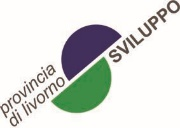 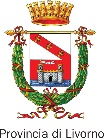 Domanda di iscrizione  al corso autista  per patenti D  e certificazione cqC(PROGETTO MA.R.E.)DATI  DEL PARTECIPANTE Cognome.....................……………………….........................Nome……………………………………………………..………………...Luogo nascita .....................………………………………………. Data di nascita …........…….....…..……….Età……………………..Codice Fiscale  .....................…………………………………………………………………………………………. Sesso   F    M Residenza/Domicilio ............................................................................................................................................…………………..Via …………………………..……………………………………………………………………….…… ...CAP ………………………….... Tel ...........................................................….……..e-mail…………………………………………………………………………………..Titolo di studio ……………………………………………………………………………………………………………………………….…Patente B n°………………………………………………………………………...valida fino……………………………………………….Condizione occupazionale ………………………………………………………………………………………………………    CORSO: AUTISTA MERCI PER PATENTE D e certificazione CQC               	Data ......................................................………      Firma       ALLEGARE ALLA DOMANDA FOCOPIA DOCUMENTO DI IDENTITA’  E PATENTE FRONTE RETROProvincia Livorno Sviluppo SrlTelefono: 0586 257240  e-mail: progettomare@provincia.livorno.it   sito; www.plis.it